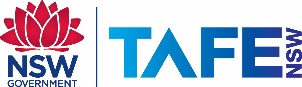 Government Information (Public Access) Act 2009ACCESS APPLICATIONThis form is used to apply for formal access to NSW government information held by TAFE NSW. Tips on preparing your application are at www.ipc.nsw.gov.au/checklist-tips-framing-your-information-access-application. If you need help in filling out this form, you may also contact the Right to Information Officer at GIPA@tafensw.edu.au.  
My detailsSurname:		  Title:  Mr  / Ms  /  Dr Other names:		Postal address:	…………………………………………………………………………………...…..……………………………………………………………………………………..  Postcode: 	….Day-time telephone:	…………………………………..…  Mobile:	Email: ………………………………………………………………………………………………………..            	I agree to receive correspondence at the above email address.Proof of identity
a. I am applying for access to my personal information onlyIf you seek access to your own personal information, TAFE NSW needs identification before your information can be released. Please provide a certified copy of one of these forms of your proof of identity:I am applying for information on behalf of another person If you are a solicitor or agent applying on behalf of another person, TAFE NSW needs your client’s ID and signed Authority before information can be released. Provide a recent ‘Authority to Act’ signed by your client, made out to TAFE NSW, plus a certified copy of one of these forms of proof of identity of your client:I am applying for information about my childIf you are a custodial parent or guardian, TAFE NSW needs a certified copy of your ID and proof of relationship - eg, child’s birth certificate, your Benefits Card or Medicare Card showing both your name and your child’s name. I am applying for access to government information onlyIf you seek access to non-personal government information only, your proof of identity is not required. 
The information I wish to apply for:Please provide TAFE NSW with enough detail about the information that you are seeking to enable us to locate it. For example:location of the TAFE campus or previous college name student number or course of study the range of dates relevant to the information sought.  If your application is unclear, we may not be able to find the information, or the application may be invalid.……………………………………………………………………………………………………………….........................................................................................................................................................................................................................................................................................................................................................................................................................................................................................................................................................................................................................................................................................................................................................................................................................................................................................................................................................................................................................................................................................................................................................................................................................................................................................................................................................................................................................................................................................................................................................................................................................................................................................................................................................................................................................................................................................................................................................................................................................................................................................................................................................................................................................................................................................................................................................................................................................................................................................................................................................................................................................................................................................................................................................................................................................................Have you applied to any other agencies for substantially the same information?                                                                                                                        Yes    /    No  If yes, provide the name (s) of the other agency or agencies you have applied to: ……………………………………………………………………………………………………………………………………………………………………………………………………………………Are there current legal proceedings relevant to this access application?  Yes    /     No  Third Party ConsultationIf the records you request contain information about any other person, business or government agency, TAFE NSW may be required to consult with them as third parties to identify whether they object to the disclosure of the information that you have requested (GIPA Act section 54). Do you consent to your identity being disclosed to any third parties identified?   Yes  / No  (circle one)Disclosure logIf the information sought is released to you and we consider it may be of interest to other members of the public, details about your application may be recorded in the ‘disclosure log’ published on our website. You can object to the information being published online in an agency’s disclosure log for one or more of the following grounds:The information includes personal information about you (or a deceased person for whom you are the personal representative)The information concerns your business, commercial, professional or financial interestsThe information concerns research that has been, or is being, or is intended to be, carried out by or on your behalfThe information concerns the affairs of a government of the Commonwealth or another State (and you are entitled to act on behalf of that government agency).Do you object to my application being listed in the disclosure log?  	Yes  / No  (circle one)Please note: if an agency decides to include information in its disclosure log despite your objection, you can seek a review of this decision.6. Form of accessHow do you wish to access the information?   Access in another way (please specify)		Application Fee – required by section 41(1)(c)An Application Fee of $30 is required by the GIPA Act section 41(1)(c). There are a number of ways that you can apply for access to the information that you are requesting and pay the application fee.  a. Application and payment by electronic transferSend your electronic funds transfer (EFT) to: Bank account name: TAFE NSWBSB:  032 821      Account number:  8033026Fill in this application form and email it – with proof of your EFT payment of the $30 application fee – to GIPA@tafensw.edu.au    b. Hard copy applicationPost this form with the $30 application fee by cheque / money order payable to “TAFE NSW”. GIPAInformation AccessTAFE NSW PO Box 707BROADWAY NSW 2007  You can also lodge this application form, with the $30 application fee, at the counter of TAFE NSW Student Services areas during office hours.Processing charges - Discount in processing chargesTAFE NSW will request processing charges for the application at $30 per hour. However, you may seek a 50% reduction in processing changes. Yes, I would like to seek a 50% reduction in processing charges because of:  	Financial hardship – a copy of my pensioner, Health Benefits or Centrelink card is attached, or, I am a full time student and a copy of my valid student ID card is attached, OR,  	Special benefit to the public generally – there is a benefit to the general public that is different from what is ordinary or usual, and not merely my private interest alone, because: Your signature: 	Date:  	Privacy notice: TAFE NSW collects the information on this application form to carry out functions under the Government Information (Public Access) Act 2009, the Privacy and Personal Information Protection Act 1998 and the Health Records and Information Privacy Act 2002.  The personal information you provide to TAFE NSW on this form will only be used for the purpose for which it was provided, or as otherwise permitted by privacy legislation.General information about the GIPA Act is available from the Information and Privacy Commission on 1800 472 697 or at the IPC’s website www.ipc.nsw.gov.au  Australian driver’s licence (with photograph, signature and current address)  Current Australian passport  Other proof of signature and current address details, eg, Health Care Card, pensioner concession card, student card.  Australian driver’s licence (with photograph, signature and current address)  Current Australian passport  Other proof of signature and address details  Australian driver’s licence (with photograph, signature and current address)  Medicare/Benefits card with both names or other proof of parent/child relationship   Inspect the document(s)   A copy of the document(s)